Knjižnice grada Zagreba
Starčevićev trg 6
10 000 Zagreb
tel. 4694-300
e-mail: kgz@kgz.hr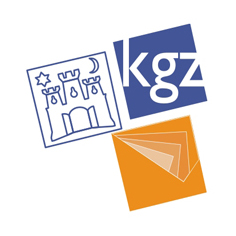 Objava za medijeKoje knjižnične usluge možete koristiti online u doba koronavirusa!ZAGREB (20. 3. 2020.) – Knjižnice grada Zagreba, poput brojnih kulturnih ustanova, u vrijeme kada su zatvorene zbog sprječavanja širenja koronavirusa nude građanima niz online usluga. Još u svibnju 2019. godine pokrenuta  je usluga posudbe e-knjige putem aplikacije ZakiBook. Članovi Knjižnica grada Zagreba, uz svoj članski broj i pin, mogu čitati više od 600 naslova e-knjige na četiri različita uređaja – mobitelu, tabletu, e-čitaču ili računalu. Također potražite besplatne eKnjige na popisu koji su sastavile Knjižnice grada Zagreba: http://www.kgz.hr/hr/e-izvori/besplatne-eknjige-5189/5189 . Ako u izolaciji pripremate bilo kakav stručni rad ili se jednostavno zanimate za neku temu, knjižničari vam mogu pomoći u pronalaženju i odabiru tiskanih i internetskih informacijskih izvora putem usluge „Pitajte knjižničare“ (https://www.knjiznica.hr/pitajte-knjiznicare/ ).U vrijeme kada su odgođena sva kulturna događanja, Knjižnice grada Zagreba na svom YouTube kanalu (https://www.youtube.com/user/KnjizniceZagreba ) osigurale su snimke različitih događanja koja su se održala, a koja ste možda propustili: znanstvene tribine „Eppur si muove“, književne tribine „Književni petak“, radionice „Upoznajmo glazbene instrumente“ i dr.Vrijedne Digitalizirane zbirke (https://digitalnezbirke.kgz.hr/ ) svim zainteresiranima omogućuju pregledavanje mnoštva knjiga i slikovnica, fotografija i razglednica, partitura i druge građe inače teško dostupne, poput izdanja „Šegrta Hlapića“ iz 1913. godine, knjige „Moja najmilija slikovnica“ od Stjepana Širole, najznačajnijih naslova Augusta Šenoe te rijetkih dijela Marije Jurić Zagorke. Sve to dostupno je na mrežnim stranicama Knjižnica grada Zagreba: www.kgz.hr.Kontakt osoba:Janja Marasstručni suradnik za marketing i odnose s javnošćumob: +385 91 4594 531tel: +385 1 4694 353, mail: janja.maras@kgz.hr 